FLIMMERPAUSE 2019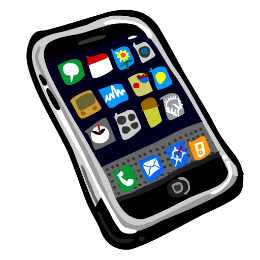 DIPLOM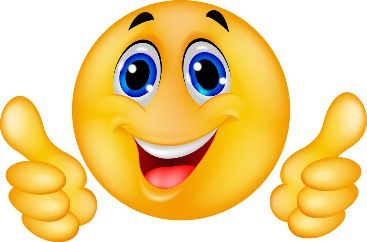 Liebe/Lieber     …………………………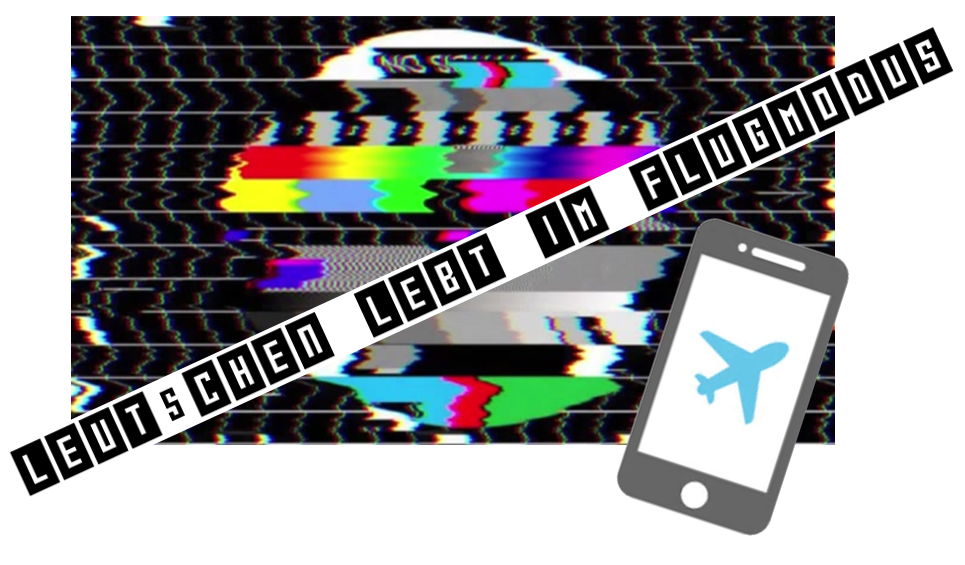 Wir freuen uns, dass du an der Projektwoche «Flimmerpause» teilgenommen hast und vom 11.06.2019 bis am 16.06.2019 dein persönliches Ziel …………………………………………………………………………………………………………..verfolgt hast.Du darfst auf deine Leistung stolz sein. Herzliche Gratulation! Ort/Datum					Unterschrift…………………………..				………………………………